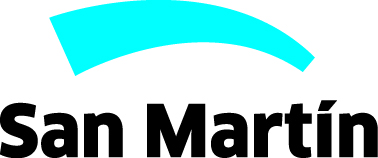 Formulario Presentación de Proyecto
Fondo Municipal de Fomento de las Artes EscénicasDatos PersonalesNombre y Apellido del titular del proyecto (Representante ante del FFAE de San Martín: Persona Física, Representante de Grupo o Elenco, Presidente de Organización)DNICelularNombre del ProyectoResumen descripción del Proyecto (max 15 líneas)*Objetivo y objetivos específicos del Proyecto (max 15 líneas)*Acciones a realizar para el desarrollo del proyecto (max 3 carrillas)* Resultados esperados*Información adicional sobre el desarrollo del proyectoPlan de Trabajo (detalle de las acciones, meses en que se desarrollarán, productos u otros que resulten de la realización de las acciones)*Grupo/Equipo de trabajo (si corresponde)Nombre y Apellido, DNI, rol que desempeñará en el proyecto, datos de contacto (domicilio y celular)Información Adicional de los Artistas, Grupos, Elencos y Organizaciones (breve CV) Se puede incluir link con material audiovisual de Youtube (max 1 carilla)Otras organizaciones que forman parte del proyectoPresupuesto detallado por rubro y monto total del proyectoDetallar si el proyecto cuenta con otro financiamiento (para solicitud de financiamiento parcial)AccionesDescripciónMes 1Mes 2Mes 3Mes 4Mes 5ApellidoNombreDNICelMailCalleNumLocalidadCódigo PostalRol en el proyectoNombre de la OrganizacionNombre y Apellido Director, Presidente, ResponsableCUITCelMaildomicilioRol en el proyecto